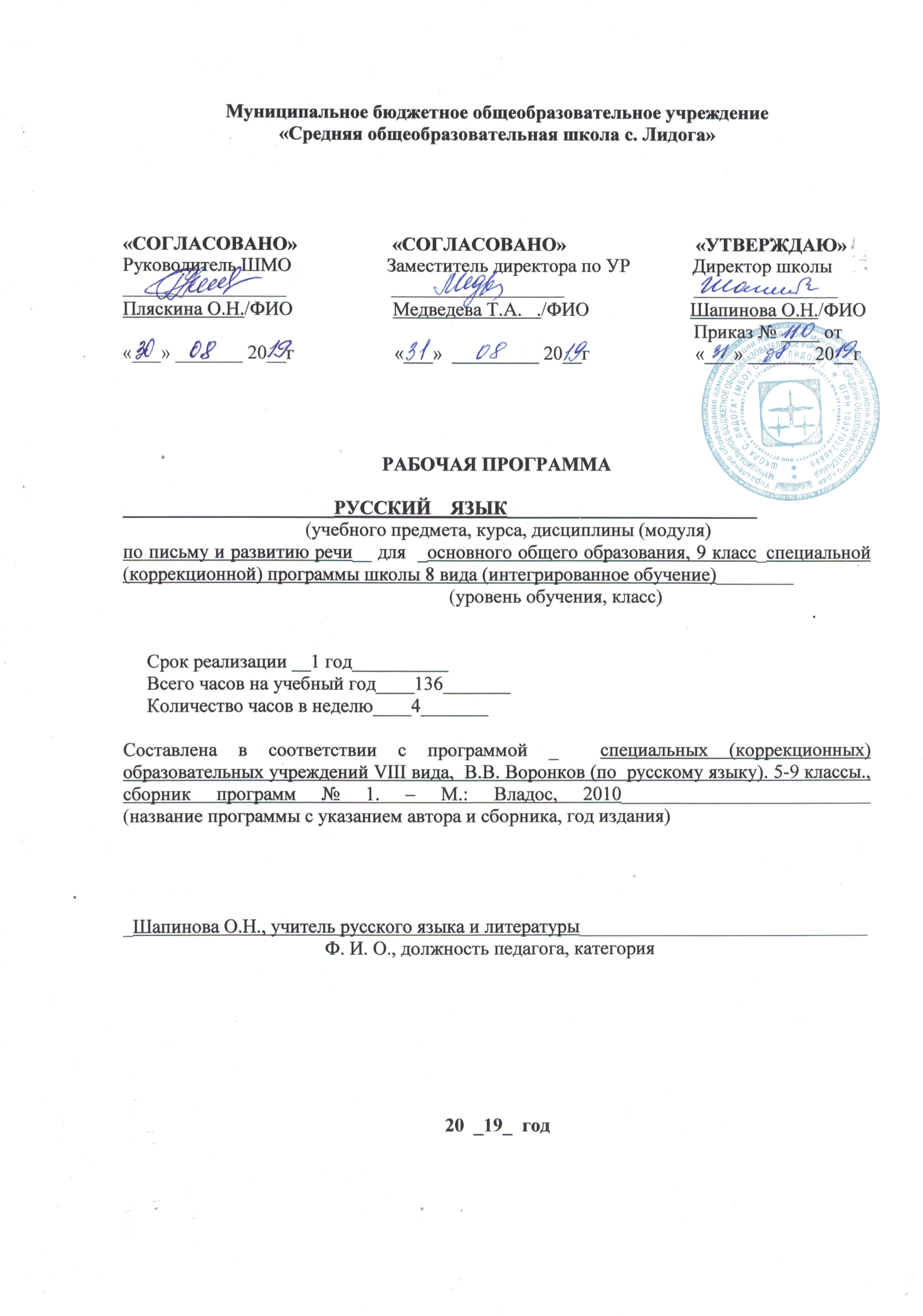 ПОЯСНИТЕЛЬНАЯ ЗАПИСКА	Рабочая программа по русскому языку для 9 класса специальной (коррекционной) программы школы 8 вида (интегрированное обучение) составлена на основе  Программы специальных (коррекционных) образовательных  учреждений  8  вида В.В.Воронковой и Положения о структуре, порядке разработки и утверждения рабочих программ учебного курса (дисциплины) Муниципальным бюджетным общеобразовательным учреждением «Средняя общеобразовательная школа  с. Лидога»  СОДЕРЖАНИЕ УЧЕБНОГО МАТЕРИАЛА9 класс (136 часов)Повторение. Простое  предложение.  Простое  предложение с однородными членами. Обращение. Сложное предложение с союзами  И, А, НО,  со словами который, когда, где, что, чтобы, потому что.ПредложениеПростое  предложение. Главные и второстепенные члены предложения, предложения распространённые и нераспространённые, с однородными членами, обращение. Сложное предложение. Предложения с союзами И, А и  без союзов. Предложение со словами который, когда, где, что, чтобы, потому что.  Составление простых и  сложных предложений. Постановка знаков препинания в предложениях. Прямая речь (после слов автора). Кавычки при прямой речи и двоеточие перед ней; большая буква в прямой речи.Звуки  и буквы.Звуки гласные и согласные.  Согласные твёрдые и мягкие, звонкие и глухие. Гласные ударные и безударные. Обозначение мягкости согласных буквой Ь. Обозначение звонких и глухих согласных на письме. Буквы Е, Ё, Ю, Я в начале слова. Разделительные Ъ, Ь знаки. Количество букв и звуков в слове. Слово. 	Состав  слова Разбор слов по составу. Единообразное написание ударных  и безударных гласных, звонких и глухих  согласных в корнях слов. Единообразное написание ряда приставок на согласную вне зависимости от произношения. Правописание приставок, меняющих конечную согласную, в зависимости от произношения: без- (бес-), воз- (вос-), из- (ис-), раз- (рас-). Сложные слова. Образование сложных слов с помощью соединительных гласных и без соединительных гласных. Сложносокращённые слова.Имя  существительноеРоль существительного в речи. Основные грамматические категории имени существительного. Правописание падежных окончаний существительных. Несклоняемые существительные.Имя прилагательное Роль прилагательного в речи. Согласование имени прилагательного с именем существительным. Правописание падежных окончаний имён прилагательных.Личные местоимения Роль личных местоимений в речи. Правописание личных местоимений.Глагол Роль  глагола в речи. Неопределённая форма глагола. Спряжение глаголов.Повелительная форма глагола. Правописание глаголов повелительной формы единственного и множественного числа. Частица НЕ с глаголами.Имя числительноеПонятие об имени числительном. Числительные количественные и порядковые.Правописание числительных от 5 до 20, 30, от 50 до 80, от 500 до 900, 4, 200, 300, 400, 40, 90, 100.НаречиеПонятие о наречии. Наречия, обозначающие время, место, способ действия.Правописание наречий с о и а на конце.Части речиСуществительное, глагол, прилагательное, числительное, наречие, предлог. Употребление в речи.Связная речь. Изложение.Сочинение творческого характера с привлечением сведений из личных наблюдений, практической деятельности, прочитанных книг. Деловое письмо: стандартные деловые бумаги, связанные с поступлением на работу на конкретное предприятие: автобиография, расписка, доверенность. Повторение пройденного за год.УЧЕБНО-ТЕМАТИЧЕСКИЙ ПЛАНКАЛЕНДАРНО-ТЕМАТИЧЕСКОЕ ПЛАНИРОВАНИЕПРЕДМЕТНЫЕ РЕЗУЛЬТАТЫ ОБРАЗОВАНИЯТребования к уровню подготовки учащихся:Учащиеся должны знать:части речи, использовать их в речи;наиболее распространённые правила правописания слов 	Учащиеся должны уметь:писать небольшие по объёму изложения и сочинения творческого характера;оформлять все виды деловых бумаг;пользоваться школьным орфографическим словарём.№п/пНаименование разделов и темВсего часовВ том числе на:В том числе на:В том числе на:В том числе на:№п/пНаименование разделов и темВсего часов Работы по грамматике, сочинения, изложения, проверочные диктанты и др.контрольные работыразвитие речисамостоятельные работы учащихся, проектную, исследовательскую деятельность, экскурсии1.Повторение повторение  5 классе отводится 6ы 8 вида 122.Предложение 42723.Звуки и буквы814.Слово 726864.1.Состав слова 16124.2.Имя существительное112114.3.Имя прилагательное101114.4.Личные местоимения 514.5.Глагол10214.6.Имя числительное9114.7.Наречие 8214.8.Части речи31Итого:13613107№ п/пДатаЭлементы содержанияПОВТОРЕНИЕ  12 чПОВТОРЕНИЕ  12 чПОВТОРЕНИЕ  12 ч1/1Простое  предложение 2-3/2-3Простое  предложение с однородными членами4-5/4-5Обращение Письмо по памяти6-8/6-8Сложное предложение с союзами  И, А, НО9-12/9-12Сложное предложение с о словами который, когда, что, чтобы, потому чтоПРЕДЛОЖЕНИЕ    35 ч  + 7 ч Р/РПРЕДЛОЖЕНИЕ    35 ч  + 7 ч Р/РПРЕДЛОЖЕНИЕ    35 ч  + 7 ч Р/Р13-14/1-2Простое  предложение15- 16/3-4Главные члены предложения17-18Р/Р Сочинение творческого характера по картине А. Саврасова «Грачи прилетели»19/5Главные члены предложения20-21/6-7Второстепенные члены предложения22/8Предложения распространённые и нераспространённые23-27/9-13Предложение с однородными членамиПисьмо по памяти28/14Обращение 29-30Р/Р Сочинение творческого характера с привлечением сведений из прочитанных книг 31-33/15-17Обращение 34/18Сложное предложение35-36/19-20Предложения с союзами И, А37Р/Р Сжатое изложение 38-39/21-22Предложение без союзов40-41/23-24Предложение со словами который, когда, где42-43/25-26Предложение со словами что, чтобы, потому чтоПисьмо по памяти44-45/27-28 Составление простых предложений. Постановка знаков препинания в предложениях.46-47/29-30Составление сложных  предложений. Постановка знаков препинания в предложениях.48/31Прямая речь (после слов автора). 49-50/32-33Кавычки при прямой речи и двоеточие перед ней; большая буква в прямой речи.Письмо по памяти51-52/34-35Контрольная работа по теме «Предложение»    №  153Р/Р Сжатое изложение54Р/Р Сочинение с привлечением сведений из личных наблюдений Звуки и буквы    7 ч + 1ч Р/РЗвуки и буквы    7 ч + 1ч Р/РЗвуки и буквы    7 ч + 1ч Р/Р55/1Звуки гласные и согласные56/2Согласные твёрдые и мягкие, звонкие и глухие.57/3Гласные ударные и безударные58/4Обозначение мягкости согласных буквой Ь59/5Обозначение звонких и глухих согласных на письме.Письмо по памяти60/6Буквы Е, Ё, Ю, Я в начале слова61/7Разделительные Ъ, Ь знаки. Количество букв и звуков в слове62Р/Р Деловое письмо: объявлениеСЛОВО     60 ч  СОСТАВ СЛОВА    14 ч + 2ч Р/РСЛОВО     60 ч  СОСТАВ СЛОВА    14 ч + 2ч Р/РСЛОВО     60 ч  СОСТАВ СЛОВА    14 ч + 2ч Р/Р63-64/ 1-2 Разбор слов по составу65-66/ 3-4Единообразное написание ударных  и безударных гласных в корнях слов67-68/ 5-6Единообразное написание звонких и глухих  согласных в корнях слов69/7Единообразное написание ряда приставок на согласную вне зависимости от произношения.Письмо по памяти70-71/8-9Правописание приставок, меняющих конечную согласную, в зависимости от произношения: без- (бес-), воз- (вос-), из- (ис-), раз- (рас-).Письмо по памяти72/10Сложные слова.73/11Образование сложных слов с помощью соединительных гласных74/12Образование сложных слов без соединительных гласных75/13Сложносокращённые слова76/14Контрольная работа по теме «Состав слова»   №  277Р/Р Деловое письмо: расписка78Р/Р Деловое письмо: письмо к сверстникамИМЯ СУЩЕСТВИТЕЛЬНОЕ   8 ч + 3ч Р/РИМЯ СУЩЕСТВИТЕЛЬНОЕ   8 ч + 3ч Р/РИМЯ СУЩЕСТВИТЕЛЬНОЕ   8 ч + 3ч Р/Р79/1Роль существительного в речи80/2Основные грамматические категории имени существительного81-82Р/Р Сочинение творческого характера с привлечением сведений из прочитанных книг (по картине М. Федорова «Предательский поцелуй Иуды» и книге А. Меня «Свет миру») 83-85/3-5Правописание падежных окончаний существительныхПисьмо по памяти86-87/ 6-7Несклоняемые существительные88/8Контрольная работа по теме «Имя существительное»  № 389Р/Р Деловое письмо: заметка ИМЯ ПРИЛАГАТЕЛЬНОЕ     8 ч + 2 ч Р/РИМЯ ПРИЛАГАТЕЛЬНОЕ     8 ч + 2 ч Р/РИМЯ ПРИЛАГАТЕЛЬНОЕ     8 ч + 2 ч Р/Р90/1Роль прилагательного в речи91-92/2-3Согласование имени прилагательного с именем существительнымПисьмо по памяти93-95/4-6Правописание падежных окончаний имён прилагательных96-97/7-8Контрольная работа по теме «Имя прилагательное»  № 498Р/Р  Сжатое изложение 99Р/Р Деловое письмо: объяснительная запискаЛИЧНЫЕ МЕСТОИМЕНИЯ    5 чЛИЧНЫЕ МЕСТОИМЕНИЯ    5 чЛИЧНЫЕ МЕСТОИМЕНИЯ    5 ч100/1Роль личных местоимений в речи101-103/2-4Правописание личных местоименийПисьмо по памяти104/5Контрольная работа по теме «Местоимение»  № 5ГЛАГОЛ   8 ч + 2 ч Р/РГЛАГОЛ   8 ч + 2 ч Р/РГЛАГОЛ   8 ч + 2 ч Р/Р105/1Роль  глагола в речи106/2Неопределённая форма глагола 107-108/3-4Спряжение глаголовПисьмо по памяти109Р/Р  Контрольное сжатое изложение   №  1110/ 5 Повелительная форма глаголаПисьмо по памяти111/6Правописание глаголов повелительной формы единственного и множественного числа 112/7Частица НЕ с глаголами113/8Контрольная работа по теме «Глагол»  № 6114Р/Р Деловое письмо: автобиографияИМЯ ЧИСЛИТЕЛЬНОЕ   8ч + 1ч Р/РИМЯ ЧИСЛИТЕЛЬНОЕ   8ч + 1ч Р/РИМЯ ЧИСЛИТЕЛЬНОЕ   8ч + 1ч Р/Р115/1Понятие об имени числительном.116-117/1-2Числительные количественные и порядковые.118/3Правописание числительных от 5 до 20, 30, от 50 до 80, от 500 до 900, 4, 200, 300, 400, 40, 90, 100.119/4Письмо по памяти.Правописание числительных от 5 до 20, 30, от 50 до 80, от 500 до 900, 4, 200, 300, 400, 40, 90, 100.120Р/Р Деловое письмо: доверенность121-123/5-7Правописание числительных от 5 до 20, 30, от 50 до 80, от 500 до 900, 4, 200, 300, 400, 40, 90, 100.124/8Контрольная работа по теме «Имя числительное» № 7НАРЕЧИЕ 6ч + 2ч Р/РНАРЕЧИЕ 6ч + 2ч Р/РНАРЕЧИЕ 6ч + 2ч Р/Р125/1Понятие о наречии.126/2Наречия, обозначающие время, место127/3Наречия, обозначающие способ действия128Р/Р Работа с деформированным текстом129-130/4-5Правописание наречий с о и а на конце.Письмо по памяти131/6Работа по грамматике по теме «Наречие»132Р/Р Контрольное сочинение  творческого характера с привлечением сведений из практической жизни № 1ЧАСТИ РЕЧИ 3ч ЧАСТИ РЕЧИ 3ч ЧАСТИ РЕЧИ 3ч 133-134/1-2Существительное, глагол, прилагательное, числительное, наречие, предлог.135/3Употребление в речи.Письмо по памяти136Р/Р Изложение по опорным словам и иллюстрации